VORLAGE FÜR DEN VORFALL VON STUDENTEN		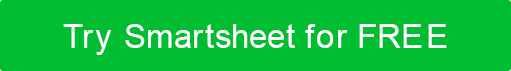 BERICHTET VON:DATUM DER MELDUNG:TITEL / ROLLE:VORFALL NR.:INFORMATIONEN ZU VORFÄLLEN VON STUDENTENINFORMATIONEN ZU VORFÄLLEN VON STUDENTENINFORMATIONEN ZU VORFÄLLEN VON STUDENTENINFORMATIONEN ZU VORFÄLLEN VON STUDENTENINFORMATIONEN ZU VORFÄLLEN VON STUDENTENINFORMATIONEN ZU VORFÄLLEN VON STUDENTENINFORMATIONEN ZU VORFÄLLEN VON STUDENTENINFORMATIONEN ZU VORFÄLLEN VON STUDENTENINFORMATIONEN ZU VORFÄLLEN VON STUDENTENNAME DES SCHÜLERS:NAME DES SCHÜLERS:KLASSENSTUFE:DATUM DES VORFALLS:DATUM DES VORFALLS:ZEITPUNKT DES VORFALLS:ORT:SPEZIFISCHER STANDORT:SPEZIFISCHER STANDORT:SPEZIFISCHER STANDORT:SPEZIFISCHER STANDORT:WEITERE BETEILIGTE PERSONEN:WEITERE BETEILIGTE PERSONEN:WEITERE BETEILIGTE PERSONEN:ZEUGEN:ZEUGEN:ZEUGEN:BESCHREIBUNG DES VORFALLS:BESCHREIBUNG DES VORFALLS:BESCHREIBUNG DES VORFALLS:BESCHREIBUNG DES VORFALLS:BESCHREIBUNG DES VORFALLS:BESCHREIBUNG DES VORFALLS:BESCHREIBUNG DES VORFALLS:BESCHREIBUNG DES VORFALLS:BESCHREIBUNG DES VORFALLS:BESCHREIBUNG DES INAKZEPTABLEN / UNSICHEREN VERHALTENS ODER DER BEDINGUNGEN  (falls zutreffend):BESCHREIBUNG DES INAKZEPTABLEN / UNSICHEREN VERHALTENS ODER DER BEDINGUNGEN  (falls zutreffend):BESCHREIBUNG DES INAKZEPTABLEN / UNSICHEREN VERHALTENS ODER DER BEDINGUNGEN  (falls zutreffend):BESCHREIBUNG DES INAKZEPTABLEN / UNSICHEREN VERHALTENS ODER DER BEDINGUNGEN  (falls zutreffend):BESCHREIBUNG DES INAKZEPTABLEN / UNSICHEREN VERHALTENS ODER DER BEDINGUNGEN  (falls zutreffend):BESCHREIBUNG DES INAKZEPTABLEN / UNSICHEREN VERHALTENS ODER DER BEDINGUNGEN  (falls zutreffend):BESCHREIBUNG DES INAKZEPTABLEN / UNSICHEREN VERHALTENS ODER DER BEDINGUNGEN  (falls zutreffend):BESCHREIBUNG DES INAKZEPTABLEN / UNSICHEREN VERHALTENS ODER DER BEDINGUNGEN  (falls zutreffend):BESCHREIBUNG DES INAKZEPTABLEN / UNSICHEREN VERHALTENS ODER DER BEDINGUNGEN  (falls zutreffend):RESULTIERENDE AKTION AUSGEFÜHRT ODER GEPLANT:RESULTIERENDE AKTION AUSGEFÜHRT ODER GEPLANT:RESULTIERENDE AKTION AUSGEFÜHRT ODER GEPLANT:RESULTIERENDE AKTION AUSGEFÜHRT ODER GEPLANT:RESULTIERENDE AKTION AUSGEFÜHRT ODER GEPLANT:RESULTIERENDE AKTION AUSGEFÜHRT ODER GEPLANT:RESULTIERENDE AKTION AUSGEFÜHRT ODER GEPLANT:RESULTIERENDE AKTION AUSGEFÜHRT ODER GEPLANT:RESULTIERENDE AKTION AUSGEFÜHRT ODER GEPLANT:NAME DES MITARBEITERS:UNTERSCHRIFT DES MITARBEITERS:DATUM: NAME DES VORGESETZTEN:UNTERSCHRIFT DES BETREUERS:DATUM:–OPTIONAL –NAME DES SCHÜLERS:UNTERSCHRIFT DES STUDENTEN:DATUM:VERZICHTSERKLÄRUNGAlle Artikel, Vorlagen oder Informationen, die von Smartsheet auf der Website bereitgestellt werden, sind nur als Referenz. Obwohl wir uns bemühen, die Informationen auf dem neuesten Stand und korrekt zu halten, machen wir keine Zusicherungen oder Garantien jeglicher Art, weder ausdrücklich noch stillschweigend, hinsichtlich der Vollständigkeit, Genauigkeit, Zuverlässigkeit, Eignung oder Verfügbarkeit in Bezug auf die Website oder die auf der Website enthaltenen Informationen, Artikel, Vorlagen oder zugehörigen Grafiken. Jegliches Vertrauen, das Sie auf solche Informationen setzen, erfolgt daher ausschließlich auf Ihr eigenes Risiko.